PIANO DI LAVORO PUBBLICO ANNUALE DEL DOCENTE A.S. 2023/24Nome e cognome del/della docente: Adele CeraudoDisciplina insegnata: Storia, Cittadinanza e CostituzioneLibro/i di testo in uso: Nessuno. Il libro di testo è stato sostituito da materiale prodotto dall’insegnante  per lo studio: riassunti, schemi, appunti, mappe concettuali, video e documenti di approfondimento, caricati sulla Classroom condivisa con le studentesse o consegnati in formato cartaceo.Classe e Sezione: 2 OIndirizzo di studio: Operatore del benessere1. Competenze che si intendono sviluppare o traguardi di competenza(fare riferimento alle Linee Guida e ai documenti dei dipartimenti)Sviluppare il pensiero critico, attraverso il confronto fra epoche, aree geografiche e culturali;Educare alla cooperazione e all’inclusione tra compagni/e di classe, al fine di migliorare il clima di lavoro e contribuire alla crescita personale;Organizzare attività che rinforzino comportamenti sociali positivi verso persone e cose, anche extrascolastiche; Comprendere il cambiamento e la diversità dei tempi storici;Collocare l’esperienza personale in un sistema di regole fondato sul reciproco riconoscimento dei diritti garantiti dalla Costituzione a tutela della persona, della collettività e dell’ambiente.2. Descrizione di conoscenze e abilità, suddivise in percorsi didattici, evidenziando per ognuna quelle essenziali o minime (fare riferimento alle Linee Guida e ai documenti dei dipartimenti)Lo studio e l’apprendimento della disciplina di Storia per questo indirizzo di studio si articola seguendo due unità formative:Unità 1. Elementi essenziali di storia contemporanea, formazioni economiche e sociali, organizzazioni politiche e giuridiche.Percorso 1Il Quattrocento e il Cinquecento.Competenze: Comprendere il cambiamento e la diversità dei tempi storici.Conoscenze: Umanesimo e Rinascimento, un mondo che cambia; la donna nell’Italia del Rinascimento: condizione sociale e nuove opportunità di lavoro.Abilità: Cogliere spunti di attualizzazione dal punto di vista politico, religioso, socio-economico e culturale.Obiettivi Minimi: comprendere e conoscere i caratteri generali di Umanesimo e Rinascimento nella storia, nella cultura e nell’arte; delineare il ruolo della donna nella società italiana del tempo; i nuovi mestieri femminili e l’arte.Percorso 2Il Seicento fra crisi e rivoluzioni.Competenze: Comprendere il cambiamento e la diversità dei tempi storici.Conoscenze: Il Seicento, un’epoca complessa e disomogenea: povertà, guerre e il ritorno della peste in Europa; la rivoluzione scientifica: la nascita della scienza moderna; Galileo e la Santa Inquisizione; le donne e lo studio durante la rivoluzione scientifica; le scienziate e lo sbarramento maschile.Abilità: Cogliere spunti di attualizzazione dal punto di vista politico, religioso, socio-economico e culturale.Obiettivi Minimi: comprendere e riconoscere le conseguenze sociali delle grandi rivoluzioni della storia; conoscere i caratteri generali della rivoluzione scientifica; Galileo e il metodo sperimentale, la nascita della scienza moderna.Percorso 3Il fenomeno storico della caccia alle streghe.Competenze: Comprendere il cambiamento e la diversità dei tempi storici. Sviluppare un pensiero critico sui fenomeni di psicosi di massa.Conoscenze: Le donne e il mito della stregoneria femminile; la caccia alle streghe; la Santa Inquisizione; ruolo sociale della donna; la storia e i fenomeni di psicosi di massa.Abilità: Cogliere spunti di attualizzazione dal punto di vista politico, religioso, socio-economico e culturale.Obiettivi Minimi: comprendere e riconoscere i fenomeni sociali di psicosi di massa; storia della donna-strega; la condizione femminile durante i secoli della caccia alle streghe.Percorso 3Il Settecento, secolo di rivoluzioni.Competenze: Comprendere il cambiamento e la diversità dei tempi storici.Conoscenze: Illuminismo: luci e ombre della ragione, trasformazioni sociali e culturali; il ruolo della donna nella società illuminista: salottiere e intellettuali; la rivoluzione francese: cause della rivoluzione; la monarchia assoluta; caratteri generali della rivoluzione e conseguenze; il ruolo delle donne nella rivoluzione.Abilità: Cogliere spunti di attualizzazione dal punto di vista politico, religioso, socio-economico e culturale.Obiettivi Minimi: conoscenza generica dei caratteri dell’Illuminismo e della rivoluzione francese.Percorso 4L’Ottocento.Competenze: Comprendere il cambiamento e la diversità dei tempi storici.Conoscenze: L’unità d’Italia.Abilità: Cogliere spunti di attualizzazione dal punto di vista politico, religioso, socio-economico e culturale.Obiettivi Minimi: conoscenza generale dei fatti che portarono all’unità d’Italia.Percorso 4Il Novecento.Competenze: Comprendere il cambiamento e la diversità dei tempi storici.Conoscenze: Il Novecento e le grandi guerre; i totalitarismi; Hitler e l’olocausto.Abilità: Cogliere spunti di attualizzazione dal punto di vista politico, religioso, socio-economico e culturale.Obiettivi Minimi: conoscenza generica delle due grandi guerre; cosa sono i totalitarismi;  Hitler e l’olocausto.Unità 2. I canoni di bellezza di fine ‘900 e del nuovo secolo, nell’arte e nella letteratura.PercorsoDelineare i cambiamenti estetici della figura femminile, le mode e le correnti artistiche e letterarie da fine ‘900 ad oggi.Competenze: Conoscere e comprendere il cambiamento dei canoni estetici femminili.Abilità: Cogliere spunti di attualizzazione dal punto di vista politico, religioso, socio-economico e culturale.3. Attività o percorsi didattici concordati nel CdC a livello interdisciplinare - Educazione civica(descrizione di conoscenze, abilità e competenze che si intendono raggiungere o sviluppare)Per il dettaglio si rimanda a quanto stabilito nella programmazione del Consiglio di Classe.Per quanto riguarda la disciplina di storia, è previsto l’inserimento di nozioni di educazione civica ogni qual volta possibile, con l’obiettivo di promuovere la formazione umana e del/la cittadino/a.
Ai seguenti percorsi didattici proposti dalla materia di storia potranno, pertanto, seguirne degli altri durante il corso dell’a.s.Laboratorio di Educazione Civica. La caccia alle streghe, storia di un processo per bene.Il laboratorio si propone di contribuire alla costruzione di un’identità consapevole del  sistema dei diritti garantiti dalla Costituzione a tutela della persona e della collettività. Laboratorio di Educazione Civica. Lo Stato e il cittadino. (Ambito Costituzione)Il laboratorio si propone di contribuire alla costruzione di un’identità consapevole del  sistema di regole della nostra società, fondato sul reciproco riconoscimento dei diritti garantiti dalla Costituzione a tutela della persona e della collettività e dell’ambiente, di contribuire alla costruzione di un’identità consapevole dell’importanza dell’unicità e della singolarità di ogni essere umano;Violenza di genere: “Ma era solo una battuta!” (Ambito Costituzione, Cittadinanza digitale)Il percorso didattico si propone di contribuire alla costruzione di un’identità consapevole del  sistema di regole della nostra società, fondato sul reciproco riconoscimento dei diritti garantiti dalla Costituzione a tutela della persona e della collettività, e dei problemi correlati alla violenza e alla discriminazione di genere (puntando sulla conoscenza delle origini storiche e sociali del fenomeno).4. Tipologie di verifica, elaborati ed esercitazioni [Indicare un eventuale orientamento personale diverso da quello inserito nel PTOF e specificare quali hanno carattere formativo e quale sommativo]Le verifiche consisteranno in esercitazioni scritte (di tipo strutturato, semi-strutturato e non strutturato); colloqui orali; lavori di gruppo; ricerche svolte in modo autonomo dallo studente, esposizione e discussione di presentazioni multimediali e fisiche. Si darà sempre la possibilità di recuperare i voti insufficienti con una interrogazione orale. 5. Criteri per le valutazioni (fare riferimento a tutti i criteri di valutazione deliberati nel Ptof aggiornamento triennale 22/25; indicare solo le variazioni rispetto a quanto inserito nel PTOF))Per i criteri di valutazione si rimanda al PTOF 22/25. L’impegno, l’attenzione dimostrata in classe e la partecipazione attiva alle lezioni sono da considerarsi elementi che contribuiscono in modo determinante alla valutazione finale.6. Metodi e strategie didattiche (in particolare indicare quelle finalizzate a mantenere l’interesse, a sviluppare la motivazione all’apprendimento, al recupero di conoscenze e abilità, al raggiungimento di obiettivi di competenza)Per il dettaglio si rimanda a quanto stabilito nella programmazione del Consiglio di Classe. Saranno adottate strategie cooperative, inclusive e metacognitive che comportano l’adozione di strumenti e metodologie in modo da andare incontro ai diversi stili cognitivi.Lezioni frontali dialogate;Discussioni guidate;Cooperative learning;Qualora necessario, fornire sintesi (o mappe o schemi) degli argomenti più complessi;Incoraggiare l’apprendimento collaborativo favorendo le attività in piccoli gruppi;Incentivare la motivazione allo studio con lavori di approfondimento.Pisa li, 30/11/2023	                                   La docente Adele Ceraudo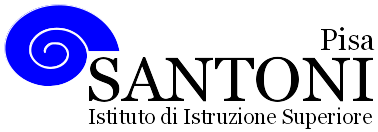 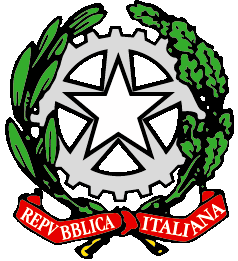 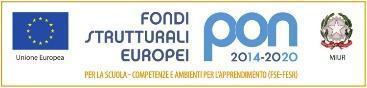 agraria agroalimentare agroindustria | chimica, materiali e biotecnologie | costruzioni, ambiente e territorio | sistema moda | servizi per la sanità e l'assistenza sociale | corso operatore del benessere | agenzia formativa Regione Toscana  IS0059 – ISO9001agraria agroalimentare agroindustria | chimica, materiali e biotecnologie | costruzioni, ambiente e territorio | sistema moda | servizi per la sanità e l'assistenza sociale | corso operatore del benessere | agenzia formativa Regione Toscana  IS0059 – ISO9001agraria agroalimentare agroindustria | chimica, materiali e biotecnologie | costruzioni, ambiente e territorio | sistema moda | servizi per la sanità e l'assistenza sociale | corso operatore del benessere | agenzia formativa Regione Toscana  IS0059 – ISO9001agraria agroalimentare agroindustria | chimica, materiali e biotecnologie | costruzioni, ambiente e territorio | sistema moda | servizi per la sanità e l'assistenza sociale | corso operatore del benessere | agenzia formativa Regione Toscana  IS0059 – ISO9001agraria agroalimentare agroindustria | chimica, materiali e biotecnologie | costruzioni, ambiente e territorio | sistema moda | servizi per la sanità e l'assistenza sociale | corso operatore del benessere | agenzia formativa Regione Toscana  IS0059 – ISO9001www.e-santoni.edu.ite-mail: piis003007@istruzione.ite-mail: piis003007@istruzione.itPEC: piis003007@pec.istruzione.itPEC: piis003007@pec.istruzione.it